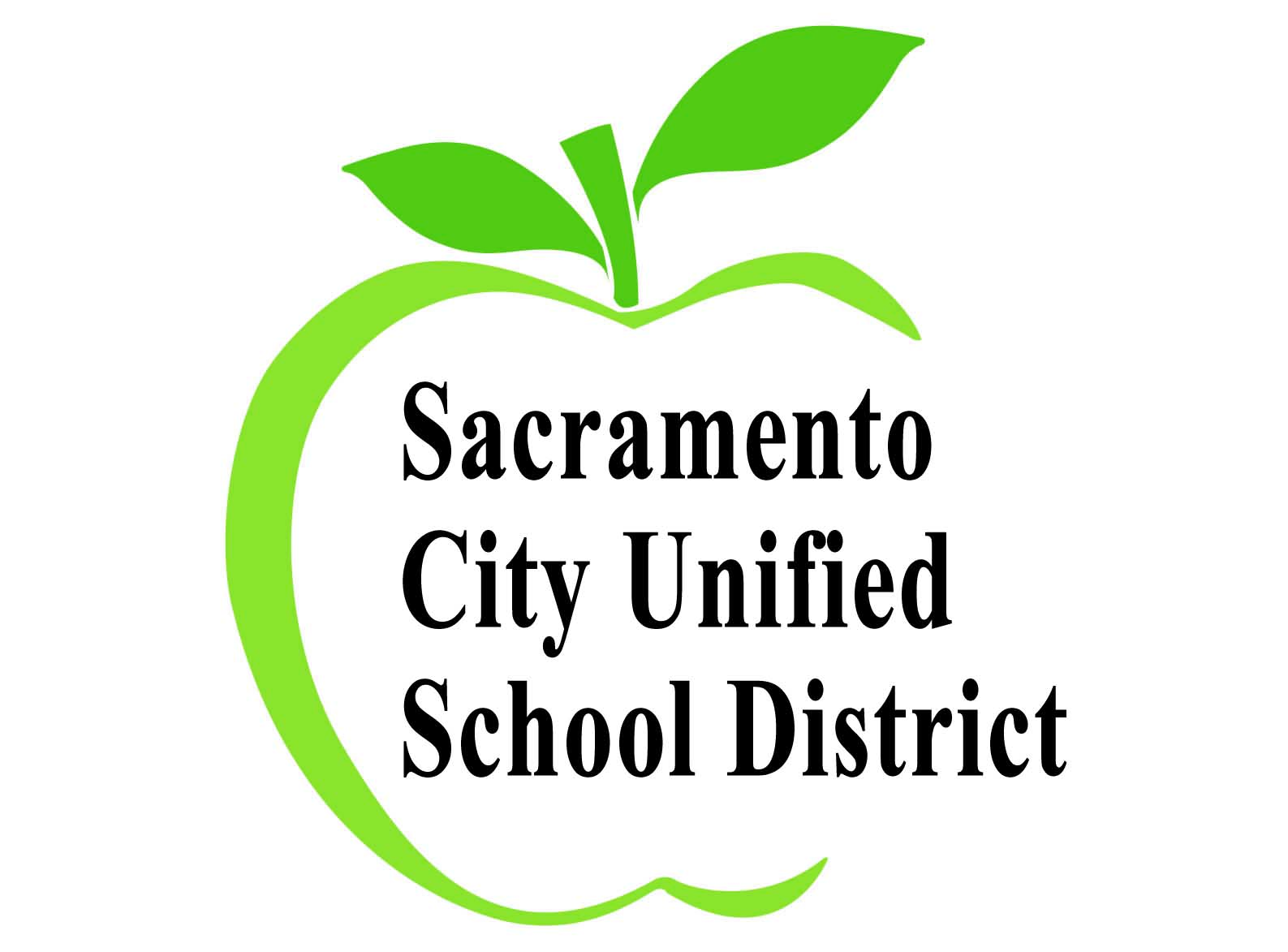 SCHOOLSITE COUNCIL (SSC)RESOURCES2016-2017SCHOOLSITE COUNCIL (SSC)PROCESS CHECKLIST_____		1.	Procedures for electing members are publicized._____	2.	Membership composition includes proper proportions of parents of participating students.  (Note: to serve on a site’s SSC, parents cannot be district employees at the site, but can be an employee of the district at another site.)_____		3.	Membership includes representatives from:Staff	(50%)			Parent (50%)			_____ Teachers (majority)	_____ parents/guardians			_____ Other staff		_____ community members		_____ Principal		_____ students (secondary) must equal number of 							parents_____		4.	Membership roster is current and reflects elected members.  _____	5.	Each member is aware of scheduled meetings. Dates, time, place, and meeting agenda are publicized to the public- 72 hours’ notice required._____		6.	SSC members have received appropriate training and materials._____		7.	Procedures for preparing agendas are well known._____		8.	Special efforts are made to assure attendance of all persons not present at last meeting._____		9.	Minutes of the meetings have been disseminated._____		10.	Uniform Complain Procedures are provided to SSC members.  Document date 				distributed to council and reviewed in the SSC minutes. _____		11.	All members have verified they know where to obtain copies of current bylaws, regulations, and program plans for the project on which they are advising._____		12.	Each member is directly involved in some aspect of:			_____	on- going planning of the program			_____	implementation and evaluation of the program                        13.	The SSC reviews the involvement of parents in school activities, for Title I funded                                     schools – the Parent Involvement Policy and School Compact	_____		14.	SSC is informed of supplementary services for students  _____		15.	SPSA implementation progress including the budget progress is reviewed at each 			SSC meeting._____		16.	The SSC knows the evaluation procedures of the program(s)._____		17.	There is a working communication system that disseminates information to all persons in and around the school, including the committee members and the community. _____	18.	The Committee is knowledgeable of school categorical budgets and plan expenditures.  _____              19.	The Committee is involved in assessing the School Development and Improvement      Plan (also known as Single Plan for Student Achievement)._____		20.	The SSC may make recommendations on any phase of the SPSA to the principal._____		24.	The SSC receives updates regarding reforms in education._____		25.	All parents of students being served have had an opportunity to present their views to the SSC.SACRAMENTO CITY UNIFIED SCHOOL DISTRICTSchool Name: ___________________________COMMITTEE MEMBERS NEEDEDSCHOOL SITE COUNCIL (SSC)(Insert school name here) is in the process of accepting nominations for our School Site Council (SSC) Committee.  The SSC is an elected body composed of the principal, teachers, other school personnel, parents, and (at the secondary level) students.RESPONSIBILITIES/DUTIES OF THE SCHOOL SITE COUNCIL MEMBERS:Annual work as a team with other advisory group representatives to review and revise the Single Plan for Student Achievement (SPSA) for our school consistent with Sacramento City Unified School Governing Board’s Strategic Plan, approved LCAP and LEA Plan.Annually review and revise proposed expenditures of supplementary funds utilized through the SPSA.Recommend the SPSA to the local governing board for approval.Monitor implementation of the SPSA through the school year.Evaluate the effectiveness of the SPSA each spring.Regularly attend all scheduled SSC meetings.Assist in coordination of the SSC election process.APPLICATION FOR MEMBERSHIP AND CONSENTIf you are interested in serving on the School Site Council, please complete the attached APPLICATION FOR SCHOOL SITE COUNCIL COMMITTEE ELECTION form and return it to: __________________________ by: _____________________________.Ballots will be mailed home to all parents on: ____________.Final election date will be: ______________________.Election outcome will be announced on: ____________________				Questions?  Please call: _________________________________SACRAMENTO CITY UNIFIED SCHOOL DISTRICTSchool Name: _________________________APPLICATION FOR SCHOOL SITE COUNCIL COMMITTEE ELECTIONSCHOOL SITE COUNCIL PARENT REPRESENTATIVESI would like to be a member of the ___________________________School Site Council.						(insert school name)Please list your children attending this school: 		Student’s Name					    Grade1.  _____________________________________________	 	_________2.  _____________________________________________	 	_________3.  _____________________________________________	 	_________I give permission for my name to appear on the ballot.(NOTE:  Your name will only will appear on ballot.  Your address/phone number will not appear on the ballot.)Name __________________________________ Signature ________________________		                  (print name)(For school office use only)Address ________________________________________________________________Phone: (home) ______________________ (work) _______________________________                   Date _____________________________Please return this form to the school office by __________________________________								(date)Ballots will be mailed on ____________________________.		                                          (date)Thank you for supporting our school.SACRAMENTO CITY UNIFIED SCHOOL DISTRICT   (Insert School Name)SCHOOL SITE COUNCIL BALLOT  Teacher	  Parent	  Other	  Write InPlease Vote for (#) CandidatesSubmit ballot to the school office by ______________________   -------------------------------------------------------------------------------------------------------SACRAMENTO CITY UNIFIED SCHOOL DISTRICT (Insert School Name)SCHOOL SITE COUNCIL BALLOT  Teacher	  Parent	  Other	  Write InPlease Vote for (#) CandidatesSubmit ballot to the school office by ____________________  SACRAMENTO CITY UNIFIED SCHOOL DISTRICT(Name of School)SCHOOL SITE COUNCILParent/Staff Election Checklist2016-2017Enter date completed.  Maintain documentation for CDE Review________	1.	Letter to parents entitled “COMMITTEE MEMBERS NEEDED” with attachment “APPLICATION FOR MEMBERSHIP AND CONSENT” form sent home to parents at the beginning of the school year. ________	2.	Ballots prepared based on the forms submitted by interested                                     parents.________	3.	Ballots mailed (email, backpack distribution) out to parents with request to return by a  			specified date. ________	4.	 Ballots tabulated and election results publicized.  Ballots andelection results must be maintained on file at the school site.________ 	5.	Develop a published SSC Membership roster ________        6.	Staff was provided an opportunity to select/elect SSC members.  Ballots or staff meeting minutes is on file and election outcomes have been publicized.  Ballots or minutes reflecting the process and outcome of an election must be maintained for review.I certify that the above School Site Council Election Procedures were implemented as indicated above.Principal’s Name ________________________________Principal’s Signature _____________________________________Date ________________________________________________________                 Name of Candidate                  Grade level of student(s)__________________________                     Name of Candidate                     Grade level of student(s)_________________________                 Name of Candidate                 Grade level of student(s)__________________________                        Name of Candidate                        Grade level of student(s)                 _________________________                 Name of Candidate                Grade level of student(s)__________________________                       Name of Candidate                        Grade level of student(s)                 __________________________                  Name of Candidate                 Grade level of student(s) __________________________                     Name of Candidate                      Grade level of student(s)                 ________________________                    Name of Candidate                   Grade level of student(s)                 __________________________                    Name of Candidate                     Grade level of student(s)                _________________________                 Name of Candidate                 Grade level of student(s)                 __________________________                   Name of Candidate                   Grade level of student(s)                 _________________________                 Name of Candidate                 Grade level of student(s)                __________________________                    Name of Candidate                      Grade level of student(s)                 __________________________                    Name of Candidate                   Grade level of student(s)                 __________________________                  Name of Candidate                   Grade level of student(s)               